IFB 2023-290PCT 2 Sale of Mack TruckSealed bids will be received by the Leon County Auditor’s Office in Leon County Annex 1 located at 113 West Main Street Centerville, Texas, until 3:00 PM, Thursday, July 13, 2023.  All bids received after this time will be returned unopened.  Bids will be publicly opened and read aloud at 3:05 PM, Thursday, July 13, 2023 in the Leon County Auditor’s Office.PAYMENT:  Payment must be received within 7 days from date of award and submitted to the Leon County Treasurer by Cashier’s Check or money order made payable to Leon County, prior to taking receipt of equipment.Telephone Contact:	Pct. 2 Commissioner Paul Bing 903-208-04972006 Mack Truck						Minimum Bid $10,000.00VEHICLE SOLD AS-ISVIN:				1M2AJ06YX6N004465Mileage:			468,861Location of Vehicle:	Leon County Precinct 2 Maintenance Facility119 West Front Street				Oakwood, Texas 75855Vehicle can be viewed Monday-Thursday Friday between 7:00-4:00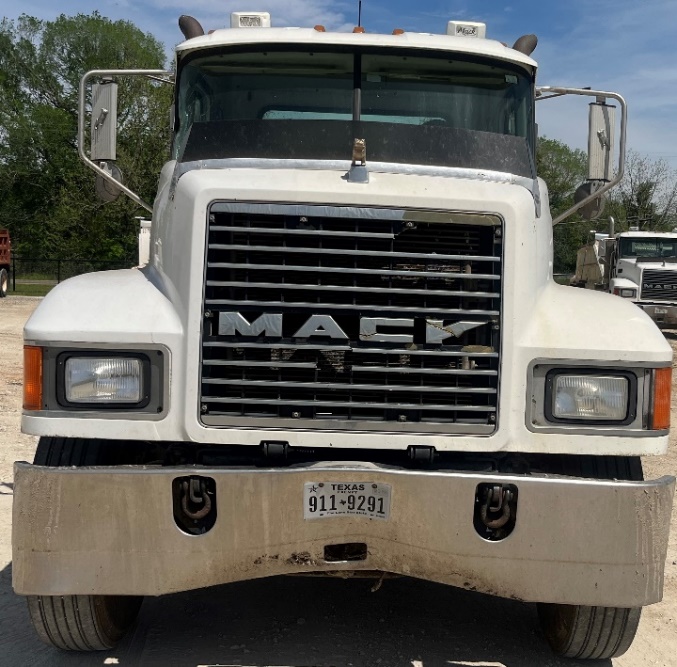 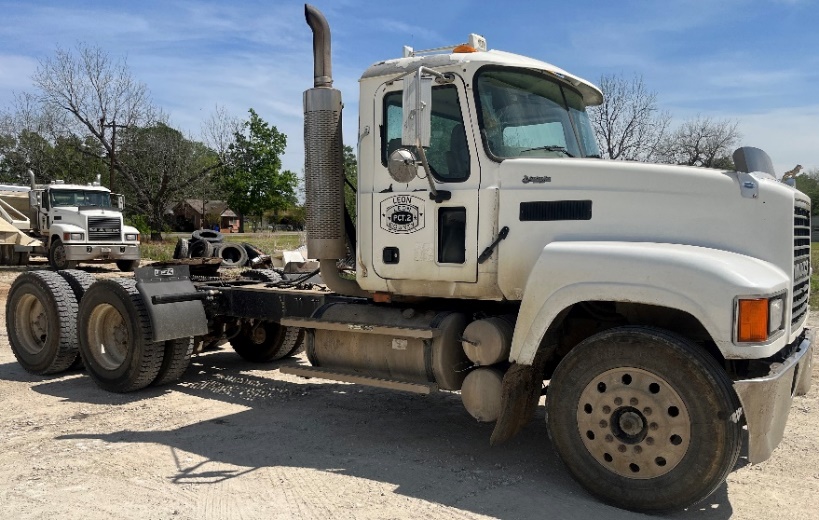 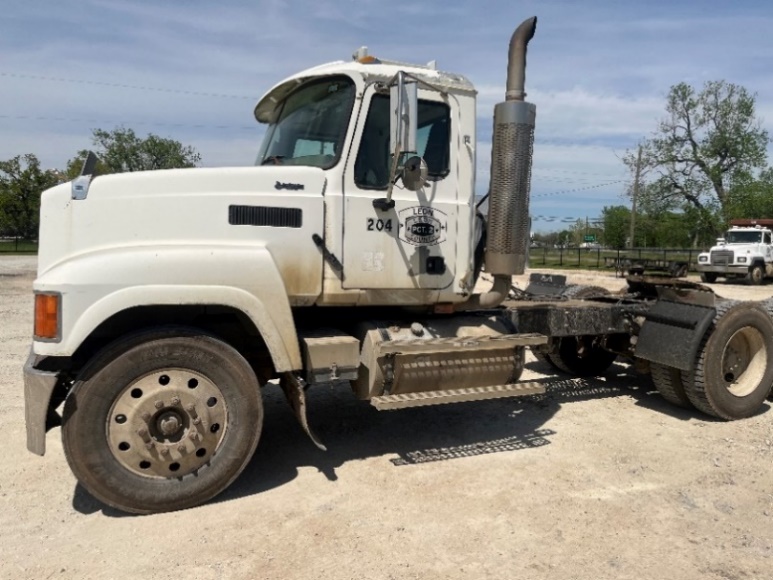 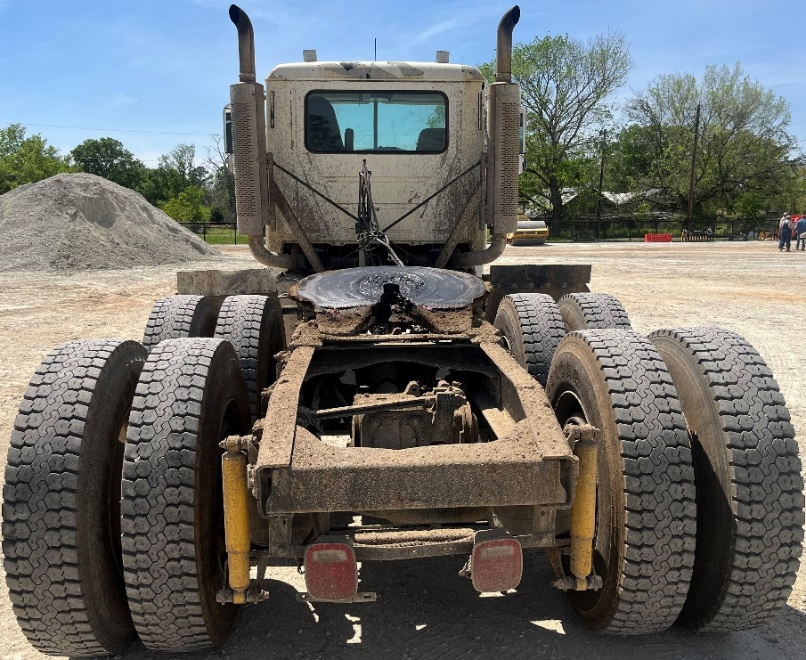 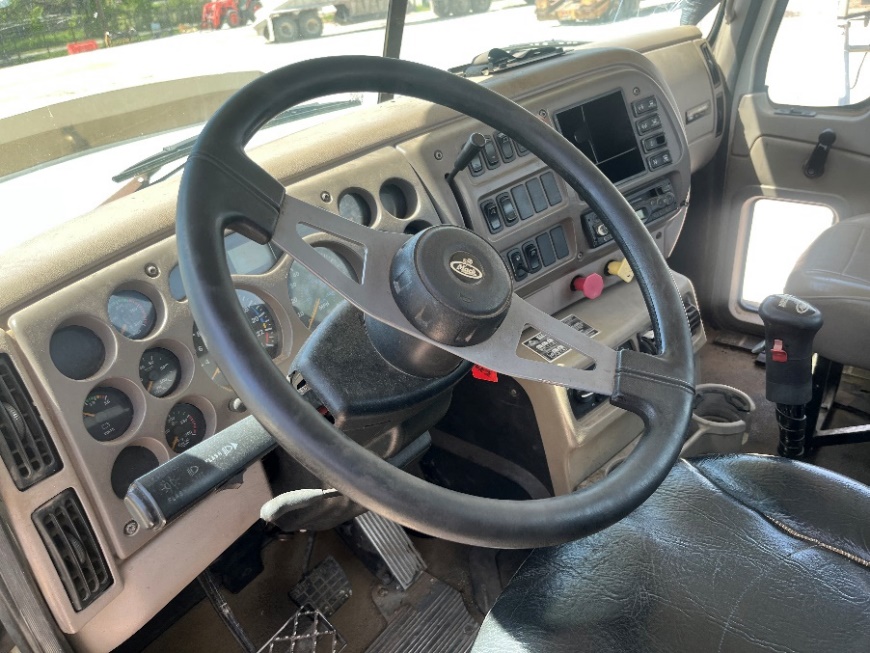 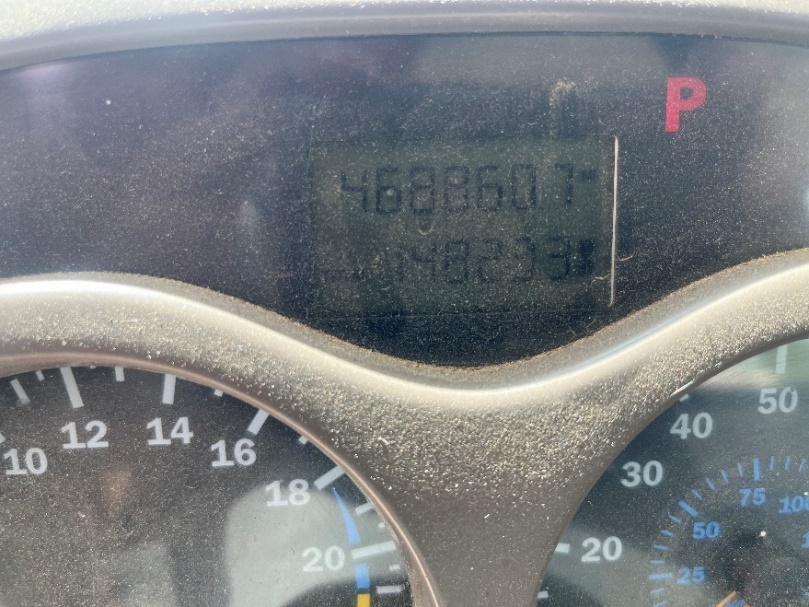 